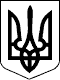                   124 СЕСІЯ ЩАСЛИВЦЕВСЬКОЇ СІЛЬСЬКОЇ РАДИ7 СКЛИКАННЯРІШЕННЯ 18.08.2020 р.                                        № 2476с. ЩасливцевеПро проведення повторних земельних торгів у формі аукціону з продажу права орендиРозглянувши клопотання ПП «Сокіл!» від 12.08.2020р. № 103 про визнання земельних торгів такими, що не відбулися, та проведення повторних земельних торгів, відповідно до ст. 12, ч. 1 ст. 122, ст. 135-139 Земельного кодексу України, керуючись ст.ст. 26, 42, 59 Закону України «Про місцеве самоврядування в Україні» сесія Щасливцевської сільської радиВИРІШИЛА:1. Виставити на повторні земельні торги у формі аукціону окремими лотами право оренди на земельні ділянки рекреаційного призначення комунальної власності (функціональний вид використання – пляжна зона для відпочиваючих):лот № 1 – право оренди у розмірі річної орендної плати на земельну ділянку, площею 0,0600 га, із цільовим призначенням – (КВЦПЗ 03.07.) для будівництва та обслуговування будівель торгівлі, що розташована на землях рекреаційного призначення Щасливцевської сільської ради Генічеського р-ну Херсонської області в селі Щасливцеве, вул. Набережна, ***  Генічеського району Херсонської області, кадастровий номер 6522186500:02:001:08***;2. Встановити, згідно з додатком 1 до цього рішення:2.1. Стартову ціну лоту (розмір річної орендної плати за користування земельними ділянками) у розмірі 12% від нормативної грошової оцінки земельної ділянки;2.2. Крок торгів у розмірі 0,5% стартового розміру річної орендної плати за користування земельними ділянками;2.3. Розмір гарантійного внеску на рівні 30% від стартової лоту;3.  Строк оренди земельної ділянки – 10 років.4. Провести повторні земельні торги з продажу права оренди на земельну ділянку відповідно до Земельного кодексу України, Закону України «Про оренду землі», та продати право оренди у розмірі річної орендної плати на рівні затвердженого стартового розміру річної орендної плати, збільшеного на відповідну кількість кроків торгів.5. Користування земельними ділянками в водоохоронній зоні та у прибережній захисній смузі здійснюється з дотриманням норм водного, земельного та екологічного законодавства.6. Виконавцю торгів ПП «Сокіл!» (код ЄДРПОУ***), відповідно до чинного законодавства, провести повторні торги у приміщенні Щасливцевської сільської ради у вересні - жовтні 2020 року.7. Відшкодування витрат на підготовку лотів та виплата винагороди виконавцю торгів у сумі 50% річної плати за користування земельною ділянкою, але не більш як 2000 неоподатковуваних мінімумів доходів громадян покладається на переможця земельних торгів за відповідним лотом.8. Сільському голові Щасливцевської сільської ради Плохушко В.О. за результатами земельних торгів підписати протокол торгів та укласти з переможцем торгів договір оренди землі. 9. Переможцю земельних торгів здійснити державну реєстрацію права користування  земельною ділянкою. 10. Контроль за виконанням рішення покласти на постійну комісію Щасливцевської сільської ради з питань регулювання земельних відносин та охорони навколишнього середовища.Сільський голова 						В.ПЛОХУШКО